BENZININIS GRANDININIS PJŪKLAS52 cm3 / 2,2 kW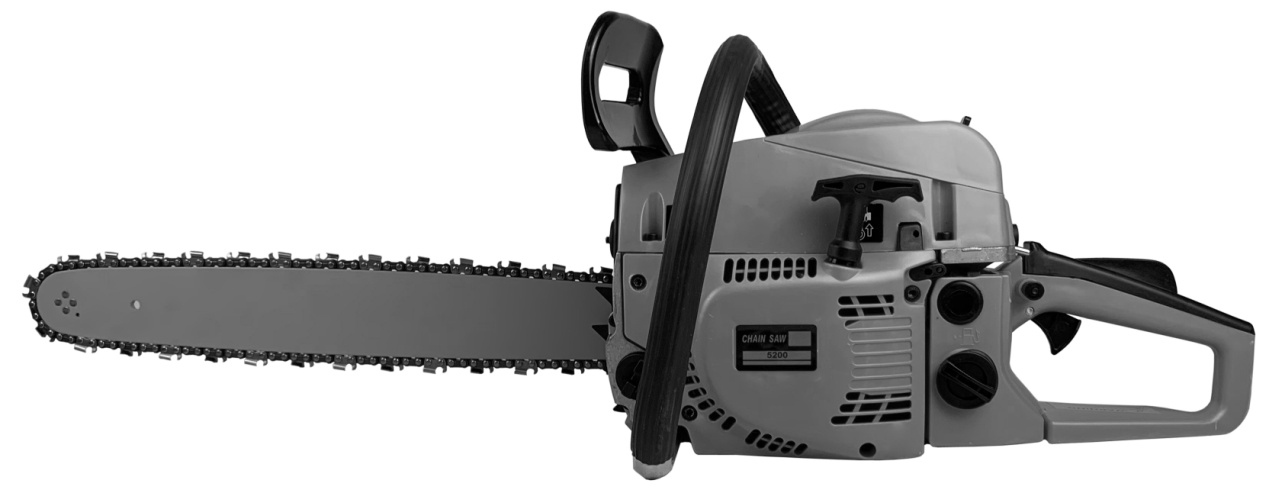 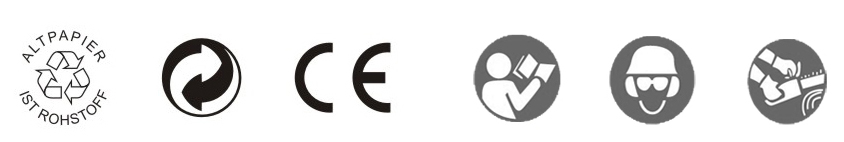  SVARBIAUSIA SAUGUMAS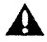 Atitinkamu simboliu pažymėtuose šio vadovo įspėjimuose pateikiamos instrukcijos yra susijusios su kritiniais aspektais, į kuriuos reikia atsižvelgti, kad būtų išvengta galimo rimto kūno sužalojimo. Dėl šios priežasties turite atidžiai susipažinti su visomis tokiomis instrukcijomis ir jų griežtai laikytis.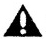 PASTABOS APIE VADOVE NAUDOJAMŲ ĮSPĖJIMŲ RŪŠIS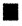  ĮSPĖJIMAS 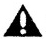 Šis ženklas reiškia instrukcijas, kurių reikia laikytis siekiant išvengti nelaimingų atsitikimų, kurie gali sukelti sunkų kūno sužalojimą ar mirtį.SVARBUŠis ženklas nurodo instrukcijas, kurių reikia laikytis, arba gali įvykti mechaninis gedimas, sutrikimas ar pažeidimas.PASTABA Šis ženklas nurodo užuominas ar nurodymus, susijusius su produkto naudojimu.TurinysDALIŲ VIETA……………………………………………………………………………….   2ĮSPĖJIMŲ ETIKETĖS ANT ĮRENGINIO………………………………………………..   23. ANT ĮRENGINIO ESANTYS SIMBOLIAI……………………………………………………………..   34. SAUGOS PRIEMONĖS……………………………………………………………………….   35. PJOVIMO JUOSTOS IR PJOVIMO GRANDINĖS SUMONTAVIMAS…………………………………………..   76. KURAS IR GRANDINĖS ALYVA………………………………………………………………………….   97. VARIKLIO EKSPLOATAVIMAS……………………………………………………………………………   108. PJOVIMAS……………………………………………………………………………………………..   149. PRIEŽIŪRA…………………………………………………………………………………..   1610. PJOVIMO GRANDINĖS IR PJOVIMO JUOSTOS PRIEŽIŪRA……………………………….   1811. SPECIFIKACIJOS………………………………………………………………………………..   201. DALIŲ VIETA1. Priekinė apsauga 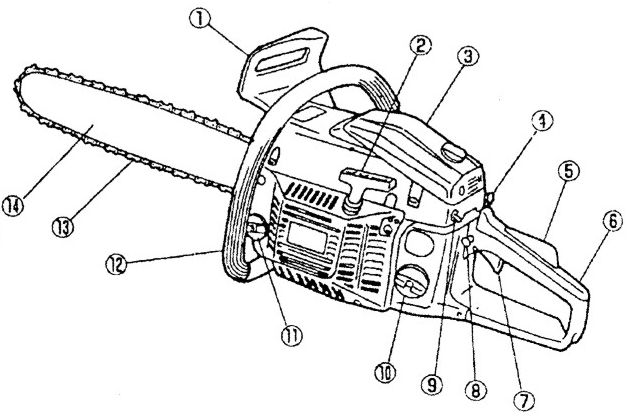 2. Starterio rankenėlė3. Oro valiklis4. Droselio rankenėlė5. Droselio blokatorius6. Užpakalinė rankena7. Droselio nuleistukas8. Droselio blokavimo mygtukas9. Variklio jungiklis10. Kuro bakas11. Alyvos bakas12. Priekinė rankena13. Pjovimo grandinė14. Pjovimo juostaĮSPĖJIMŲ ETIKETĖS ANT ĮRENGINIO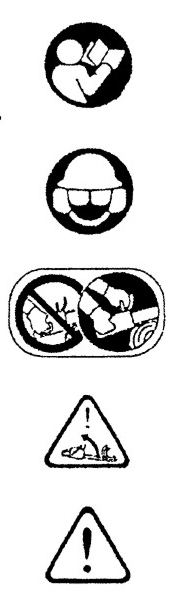 Prieš naudodamiesi šiuo įrenginiu, perskaitykite savininko vadovą.  Dėvėkite galvos, akių ir ausų apsaugą.Grandininį pjūklą naudokite laikydami abiem rankomis.Įspėjimas! Atšokimas yra pavojingas.Įspėjimas / Dėmesio.SVARBU Jei įspėjimų plombos nusilupa arba tampa neįskaitomos, turėtumėte susisiekti su pardavėju, iš kurio įsigijote gaminį, ir užsisakyti naujas plombas bei pritvirtinti jas reikiamoje vietoje.ĮSPĖJIMAS Niekada nemodifikuokite gaminio. Bendrovė nesuteiks įrenginiui garantijos, jei naudojate modifikuotą gaminį arba jeigu nesilaikote vadove aprašyto tinkamo naudojimo.ANT ĮRENGINIO ESANTYS SIMBOLIAIAnt įrenginio išorinio paviršiaus saugiam jo naudojimui ir techninei priežiūrai yra išgraviruoti simboliai.Laikykitės šių nurodymų, būkite atsargūs ir nepadarykite klaidos.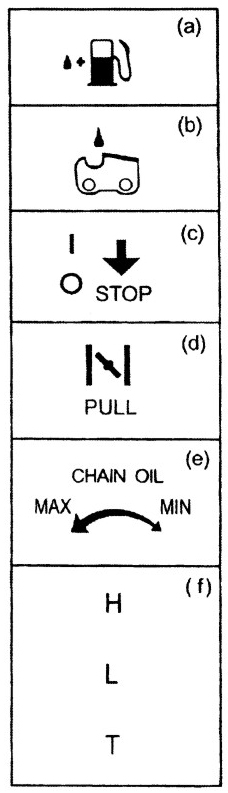 Degalų papildymo anga „BENZINO MIŠINYS“                          Vieta: degalų bako dangtelisDegalų papildymo anga „GRANDINĖS ALYVA“    Vieta: alyvos dangtelisJungiklio indikatorius. Variklio įjungimas    Perjunkite į „O“ (SUSTABDYTI) padėtį, variklis sustos.    Padėtis: įrenginio užpakalinėje kairėje dalyjeDroselio indikatorius.    Ištraukus droselio rankenėlę, droselis yra uždaromas.    Padėtis: įrenginio užpakalinėje dešinėje dalyjeGrandinės alyvos reguliavimo veržlės indikatorius.    „MIN“ kryptis - alyvos srautas mažėja    „MAKS“ kryptis - alyvos srautas didėja    Vieta: sankabos pusės apačiaH reguliatoriaus padėtis    L reguliatoriaus padėtis  Tuščiosios eigos reguliavimo varžto padėtis  Padėtis: įrenginio užpakalinėje kairėje dalyjeATSARGUMO PRIEMONĖSPRIEŠ NAUDOJANT ĮRENGINĮAtidžiai perskaitykite šį savininko vadovą, kad suprastumėtekaip tinkamai valdyti šį įrenginį.Niekada neturėtumėte naudoti gaminio, kai esate vartojęalkoholio, esate pavargę ar jums trūksta miego,kai jaučiatės mieguisti dėl to, kadvartojate vaistus nuo peršalimo ar bet kada, kai yra tikimybė,kad jūsų suvokimas gali būti susilpnėjęs ar kai galitenesugebėti tinkamai ir saugiai naudotiįrenginio.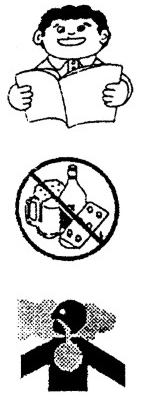 Stenkitės neužvedinėti variklio pastatų viduje. Išmetamosiose dujose yrakenksmingo anglies monoksido.Niekada nenaudokite produkto žemiau aprašytomis aplinkybėmis: Kai žemė yra slidi arba kai egzistuoja kitos sąlygosdėl kurių gali būti neįmanoma išlaikyti stabilią padėtįNaktį, stipraus rūko metu ar bet kuriuo kitu metu, kai jūsųmatomumas gali būti ribotas ir bus sunku matyti teritoriją.Per liūtis, žaibuojant, per stiprųarba gūsingą vėją, arba bet kuriuo kitu metu, kai dėl oro sąlygųnaudoti šį gaminį gali būti nesaugu.Naudojant šį gaminį pirmą kartą, prieš pradedant faktinį darbą,išmokite jį valdyti iš kvalifikuoto darbuotojo.Miego trūkumas, nuovargis ar fizinis išsekimas lemia susilpnėjusio dėmesiolaikotarpius, o tai sukelia avarijas ir traumas. Ribokite nepertraukiamą įrenginio naudojimo laiką iki apie 10 minučių  vienam kartui, ir tarp kartų darykite 10-20 minučių pertraukas. Taip pat stenkitės, kad bendra per vieną dieną atliktų darbų trukmė neviršytų 2 valandų.Būtinai laikykite šį vadovą pasiekiamoje vietoje, kad vėliau galėtumėte juo remtis visada,kai iškyla klausimų.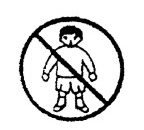 Niekada nepamirškite pridėti šio vadovo parduodant, skolinant ar kitaip perleidžiant nuosavybės teises į gaminį.Niekada neleiskite vaikams ar tiems, kurie nesugeba visiškai suprasti     šiame vadove pateikiamų nurodymų, naudoti šio gaminio.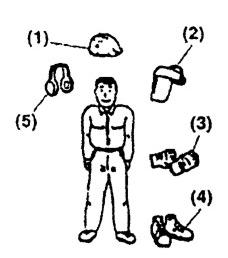 DARBO ĮRANGA IR APRANGANaudodamiesi gaminiu, turite dėvėti tinkamą aprangą ir naudoti apsauginę įranga, nurodytą žemiau.ŠalmasApsauginiai akiniai arba veido apsaugaStoros darbinės pirštinėsNeslystantys darbiniai bataiAusų apsaugaTaip pat kartu turėtumėte nešiotis:pridedamus įrankius ir dildes;pakankamą kiekį papildomo kuro ir grandinės alyvos;dalykus, kurie leistų pažymėti jūsų darbo zoną (virvę, įspėjamuosius ženklus, ar pan.);švilpuką (bendriems darbams ar avarinei situacijai);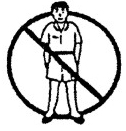 kirvuką ar pjūklą (kliūtims pašalinti).Niekada nenaudokite gaminio dėvėdami kelnes su laisvomis klešnėmis, dėvint basutes ar basomis.ĮSPĖJIMAS APIE KURO NAUDOJIMĄŠio gaminio variklis veikti naudojantkuro mišinį, kurio sudėtyje yra itin degusbenzinas. Niekada nelaikykite talpų su degalais ir nepildykite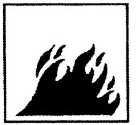 kuro bako jokiose vietose, kuriose yra atvirosugnies viryklė, laužas, elektros ar suvirinimo kibirkštys,      ar bet koks kitas šilumos ar ugnies šaltinis, galintis uždegti kurą.Rūkymas naudojant gaminį arba užpildant jo degalų baką yra itin pavojingas. Visada laikykite uždegtas cigaretestoli nuo gaminio.Pripildant baką visada pirmiausia išjunkite variklį ir atidžiaiapžiūrėkite aplinkinį plotą, kad įsitikintumėte, jog prieš pripildantšalia nėra kibirkščių ar atviros liepsnos.Įvykus bet kokiam degalų nuotėkiui, prieš vėl įjungiant variklįsausa šluoste išvalykite bet kokį degalų nuotėkį.Papildę degalus, sandariai užsukite degalų angos dangtelį ant kuro bako, tada prieš vėl užvedant variklį nuneškite jį bent 3 m ar daugiau nuo papildymo vietos.PRIEŠ UŽVEDANT VARIKLĮPatikrinkite darbo vietą, ketinamą pjauti objektą ir pjovimo kryptį.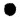 Jei yra kliūtis, ją pašalinkite.Niekada nepradėkite pjauti, kol darbo vietoje yra kliūčių, tvirtai nestovite ant žemės  ir nėra suplanuotas atsitraukimo kelias iš medžio nukritimo vietos.Būkite atsargūs ir neleiskite pašaliniams asmenims bei gyvūnams patekti į darbų zoną,kurios skersmuo yra 2,5 karto didesnis už pjaunamo objekto skersmenį.Patikrinkite, ar įrenginyje nėra nusidėvėjusių, atsilaisvinusių ar pažeistų dalių. Niekada nenaudokiteįrenginio, kuris yra pažeistas, netinkamai sureguliuotas arba nėra visiškaiir saugiai surinktas. Įsitikinkite, kad pjūklo grandinė nustoja judėtikai atleidžiamas droselio valdymo nuleistukas.UŽVEDANT VARIKLĮVeikiant varikliui įrenginį visada tvirtai laikykite abiem rankomis. Rankenas visada tvirtai apimkite nykščiu ir pirštais.Varikliui veikiant, visas kūno dalis laikykite atokiau nuo įrenginio.Prieš užvesdami variklį, įsitikinkite, kad pjovimo grandinė nieko neliečia.NAUDOJIMASRankena turi būti sausa, švari ir nesutepta alyvos ar degalų mišiniu.Niekada nelieskite duslintuvo, uždegimo žvakės ar kitų metalinių variklio daliųvarikliui veikiant arba vos jį sustabdžius.Nesilaikant šio nurodymo, gali įvykti stiprus nudegimas ar elektros smūgis.Pjaunant mažus krūmus ar medelius būkite ypač atsargūs,nes ploną medieną, užkibusią už pjūklo grandinės, pjūklas gali atmesti tiesiai į jusarba sutrikdyti jūsų pusiausvyrą.Pjaudami apkrautą šaką, saugokitės, kad atšokanti šakajums nesmogtų, kai medienos pluošto apkrova išnyks.Patikrinkite, ar ant medžio nėra negyvų šakų, kurios kirtimo metu galėtų nukristi.Prieš padėdami įrenginį ant žemės, visada išjunkite variklį.APSAUGOS PRIEMONĖS NUO ATŠOKIMO GRANDININIO PJŪKLO NAUDOTOJAMSĮSPĖJIMAS  Atšokimas gali atsirasti, kai pjovimo juostos galas paliečiadaiktą arba kai medis susispaudžia ir prispaudžia pjūvyje pjovimo grandinę. Kai kuriais atvejais prisilietimas galiuku gali sukelti žaibišką atšokimą atgal,atmetant pjovimo juostą aukštyn ir atgal link naudotojo. Suspaudus pjovimo grandinę pjovimo juostos viršuje pjovimo juosta gali būti pastumtastaigiai atgal link naudotojo. Dėl bet kurio iš šių atoveiksmių galite prarasti pjūklo kontrolę ir sunkiai susižeisti.  Nepasikliaukite vien tik pjūkle sumontuotais apsaugos įtaisais. Būdamigrandininio pjūklo naudotoju ir siekdami užtikrinti, kad neįvyktų nelaimingas nutikimas ar sužalojimas turėtumėte atlikti kelis veiksmus.Turėdami esminį supratimą apie atšokimą, galite sumažinti ar panaikintinetikėtumo momentą. Staigus netikėtumas prisideda prie nelaimingų atsitikimų.Veikiant varikliui tvirtai laikykite pjūklą abiem rankomis, dešine ranka užpakalinę rankeną, o kaire ranka - priekinę rankeną. Grandininio pjūklo rankenas visada tvirtai apimkite nykščiu ir pirštais. Stiprus laikymas padės sumažinti atšokimą ir išlaikyti pjūklo kontrolę.Įsitikinkite, kad plote, kuriame pjaunate, nėra kliūčių.Neleiskite pjovimo juostos priekiui prisiliesti prie rąsto, šakos ar bet kurios kitos Kliūties į kurią galima būtų atsitrenkti naudojant pjūklą.Pjaukite varikliui veikiant dideliu greičiu.Nekelkite per aukštai ir nepjaukite aukščiau pečių.Laikykitės pjūklo grandinės gamintojo galandimo ir priežiūros instrukcijų.Naudokite tik gamintojo nurodytas arba analogiškas atsargines pjovimo juostasir grandines.PRIEŽIŪRA Norėdami palaikyti tinkamą gaminio darbinę būklę, reguliariai atlikite jo priežiūrą irpatikrinimus, aprašytus vadove. Prieš atlikdami techninės priežiūros darbus ar patikrinimą, būtinai išjunkitevariklį.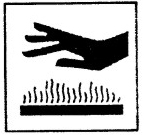 ĮSPĖJIMAS Vos išjungus variklį metalinės dalys išlaiko  aukštą temperatūrą.Visus techninės priežiūros darbus, išskyrus nurodytus naudotojo vadove, turi atlikti         jūsų kompetentingas techninės priežiūros atstovas.GABENIMASVisada nešiokite įrenginį išjungtu varikliu ir uždengę pjovimo juostą apsauga bei nukreipę ją atgal, ir duslintuvą nusukę nuo savo kūno.5.  PJOVIMO JUOSTOS IR PJOVIMO GRANDINĖS SUMONTAVIMASStandartinę pjūklo komplektaciją sudaro paveikslėlyje parodyti elementai. (F1)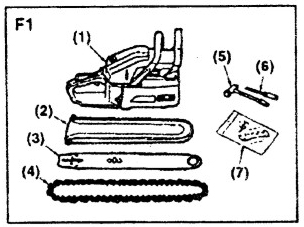 Galios vienetas       Juostos apsaugaPjovimo juostaPjovimo grandinėŽvakių raktasAtsuktuvas, skirtas karbiuratoriaus reguliavimuiSmaigas ir tvirtinimo varžtaiAtidarykite dėžutę ir sumontuokite pjovimo juostą ir pjovimo grandinę ant galios bloko tokiu būdu:ĮSPĖJIMAS Pjovimo grandinės kraštai yra labai aštrūs. Dėl saugumo naudokite storas  apsaugines pirštines.Patraukite apsaugą link priekinės rankenos, kad patikrintumėte ar grandinės stabdys nėra įjungtas.Atsukite veržles ir nuimkite grandinės dangtelį.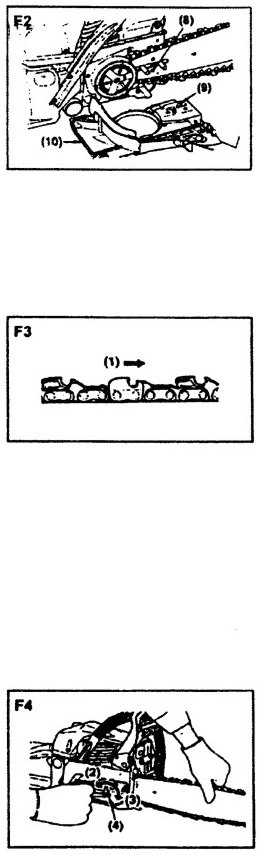 Įstatykite pritvirtintą smaigą į maitinimo bloką.Uždėkite grandinę ant dantračio ir dedant   pjovimo grandinę ant pjovimo juostos, įtvirtinkite ją galios bloke. Persukite ant grandinės dangtelio esančią grandinės įtempiklio veržlę į apatinę pjovimo juostos angą. (F2)AngaĮtempiklio veržlė Grandinės dangtelisPASTABAAtkreipkite dėmesį į teisingą pjovimo grandinės kryptį. (F3)Judėjimo kryptisUždėkite grandinės dangtelį ant galios bloko ir priveržkiteveržles tiek, kad jas būtų galima sukti pirštais.Laikydami juostos galą, sureguliuokite grandinėsįtempimą sukdami įtempiklio varžtą kol jungtysvos lies apatinę juostos takelio pusę. (F4)Tvirtai priveržkite veržles laikydami juostos galą pakeltą(12-15 N.m). Tada sukdami ranka patikrinkite, ar grandinė sklandžiaisukasi ir ar tinkamai įtempta.Jei reikia, sureguliuokite atlaisvinę grandinės dangtelį.Priveržkite įtempiklio varžtą.AtlaisvintiPriveržtiĮtempiklio veržlėPASTABANauja grandinė naudojimo pradžiojepailgės. Dažnai tikrinkite ir reguliuokite įtempimą, neslaisva grandinė gali lengvai nuslysti nuo takelio arba greitai nusidėvėti patiir nudėvėti pjovimo juostą.KURAS IR GRANDINĖS ALYVAKURASSumaišykite įprastinį benziną (su švinu ar bešvinį, be alkoholio)ir patikrintos kokybės variklio alyvą, skirtą 2 ciklų oru aušinamiems  varikliams.Rekomenduojamas maišymo santykis: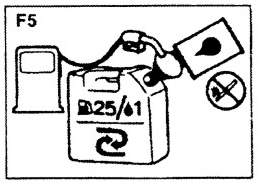     Būsena       Benzinas : Alyva    Iki 20 val. naudojimo     20:1    Daugiau nei 20 val. naudojimo      20:1    25:1 sumaišymo diagrama    Benzinas, litrais 1 2 3 4 5    2 ciklų alyva, ml  40 80 120 160 200ĮSPĖJIMAS Vietoje, kurioje yra tvarkomas ar saugomas kurasneturi būti atviros liepsnos. Kurą maišykite ir laikykite tik benzinui patvirtintoje talpoje.PASTABADaugiausia variklio gedimų, tiesioginių ir netiesioginių, sukeliaįrenginyje naudojamas kuras. Būkite ypač atsargūs maišydami variklinę alyvą skirtą 4 ciklų varikliams.GRANDINĖS ALYVAVisus metus galite naudokite variklinę alyvą „SAE # 10W-30“  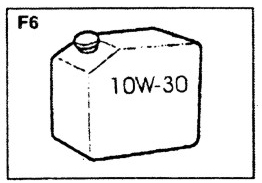 arba „SAE#30–40“ vasarą, o „SAE#20“ žiemą.PASTABANenaudokite panaudotos ar regeneruotos alyvos,nes ji gali sugadinti alyvos siurblį.VARIKLIO EKSPLOATAVIMASVARIKLIO UŽVEDIMASPripildykite kuro ir grandinės alyvos bakus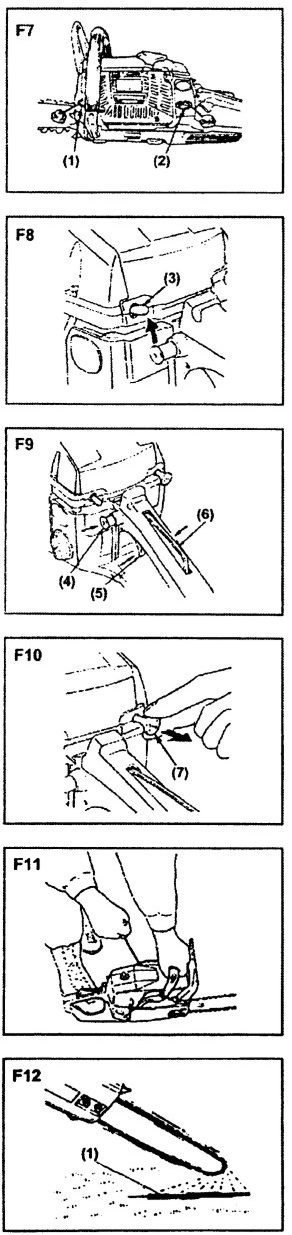 ir tvirtai užsukite dangtelius. (F7)Perjunkite jungiklį į „I“ padėtį. (F8)Laikydami droselio svirtį kartu su droselio blokatoriumi, paspauskite šoninį droselio užrakto mygtukąir atleiskite droselio svirtį, kad ji būtų įtvirtinta užvedimopadėtyje. (F9)Grandinės alyvaKurasJungiklisDroselio blokavimo mygtukasDroselio svirtisDroselio blokatoriusDroselio rankenėlėPatraukite droselio rankenėlę į uždarytą padėtį. (F10)PASTABAIš naujo paleidus variklį iškart po to, kai jis buvo sustabdytas palikite droselio rankenėlę atidarytoje padėtyje.Tvirtai prispaudę pjūklą prie žemės, stipriai traukite starterio virvę. (F11)ĮSPĖJIMASNeužvedinėkite variklio laikydami grandininįpjūklą rankoje. Pjovimo grandinė gali liesti jūsųKūnas. Tai labai pavojinga.Kai variklis užsivedė pirmą kartą, įstumkite droseliorankenėlę ir vėl traukite starterį, kad užvestumėte variklįLeiskite varikliui įšilti droselio rankenėlęšiek tiek ištraukus.ĮSPĖJIMASLaikykitės atokiau nuo pjovimo grandinės, nes ji pradėssuktis vos užvedus variklį.ALYVOS TIEKIMO PATIKRINIMASUžvedus variklį. Leiskite grandinei suktis vidutiniugreičiu ir pažiūrėkite ar grandinės alyva netykšta kaip parodytapaveiksle (F12).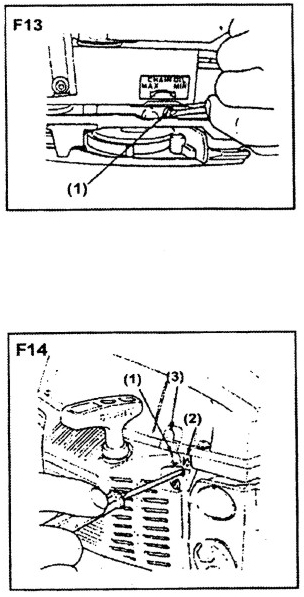 Grandinės alyvaGrandinės alyvos srautą galima keisti įkišant           atsuktuvą į sankabos pusės apačioje esančiąangą. Sureguliuokite pagal jūsų darbo sąlygas.(F13)ReguliatoriusPASTABA   Alyvos bakas turėtų tapti beveik tuščias,   kai kuras yra sunaudojamas. Būtinai užpildykite alyvos bakąkiekvieną kartą, kai užpildote įrenginį degalais.KARBIURATORIAUS REGULIAVIMAS (F14)Jūsų įrenginio karbiuratorius buvo sureguliuotas gamykloje,tačiau dėl pakeitimų atliktų eksploatavimo sąlygomisgali tekti atlikti tikslų reguliavimą. Prieš reguliuodamikarbiuratorių, įsitikinkite, kad yra švarūsoro / kuro filtrai ir nauji, tinkamai sumaišyti degalai. Kaireguliuojate atlikite šiuos veiksmus:PASTABAKarbiuratorių būtinai sureguliuokitesu grandine ant pjovimo juostosSustabdykite variklį ir pasukite H ir Lreguliatorius, kol jie sustos. Niekada nenaudokite perteklinės jėgos. Tada atstatykite jasį pradinį pasukimų skaičių, kaip parodyta žemiau.   H reguliatorius: 13 /8   L reguliatorius: 11 /4Užveskite variklį ir leiskite jam įšiltiištraukus droselį iki pusės.Lėtai sukdami L reguliatorių pagal laikrodžio rodyklę suraskite padėtį,kurioje laisvos eigos greitis yra didžiausias, tada atsukitereguliatorių atgal ketvirtadalį (1/4) pasukimoprieš laikrodžio rodyklę.Pasukite tuščiosios eigos reguliavimo varžtą (T) prieš laikrodžio rodyklę,pjūklo grandinė nesisuktų. Jei tuščiosios eigos greitis yraper lėtas, pasukite varžtą pagal laikrodžio rodyklę.Atlikite bandomąjį pjovimą ir sureguliuokite H reguliatoriųgeriausiai pjovimo galiai, o ne maksimaliam greičiui.L reguliatoriusH reguliatoriusTuščiosios eigos reguliavimo varžtasKARBIURATORIAUS APSAUGOS NUO UŽŠALIMO MECHANIZMASGrandininio pjūklo eksploatavimas 0–5 ℃ temperatūrojeesant didelei drėgmei gali lemti ledo susidarymąkarbiuratoriuje, ir tai gali sukeltivariklio galios sumažėjimą arbasklandaus variklio veikimo sutrikimus. Šisgaminys buvo sukurtas atitinkamai sumontuojant ventiliacijos angą oro valytuvo dangtelio gale,kad varikliui būtų tiekiamas šiltas oras irtaip variklis būtų apsaugotas nuo ledo susidarymo.Įprastomis aplinkybėmis gaminys turėtųbūti naudojamas įprastiniu būdu, t. yrežimu, kuris nustatytas išsiuntimo metu.Tačiau kai yra galimybė, kad gali susiformuoti ledas,įrenginys turėtų būti nustatytas veiktinuo ledo susiformavimo apsaugančiu režimu. (F15)DARBINIŲ REŽIMŲ PERJUNGIMAS (F15)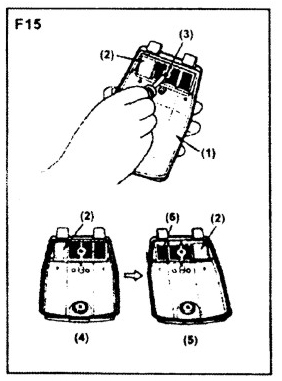 Išjunkite variklį perjungdami variklio jungiklį.Nuimkite oro valytuvo dangtelį nuo cilindro dangtelioAtsukite varžtą ir nuimkite oro valytuvo            užpakalinėje dalyje esantį filtrą.Vėl uždėkite filtrą kairėje pusėje, kad apsaugos nuo ledo susiformavimo plokštelė būtų dešinėje. Vėl uždėkite dangtelį.Oro valytuvo dangtelisNuo apledėjimo apsauganti plokštelėVaržtasĮprastinis eksploatavimo režimasApsaugos nuo užšalimo režimasFiltrasĮSPĖJIMASTolesnis gaminio naudojimas nuo užšalimo apsaugančiurežimu, net ir pakilus temperatūraibei atsikūrus normalioms sąlygoms gali lemtivariklio užvedimo sklandumo sutrikimus arbasklandaus variklio veikimo sutrikimus naudojant įprastiniu greičiu,dėl šios priežasties jūs visada turėtumėtetoliau naudoti įrenginį įprastiniu režimu,jei ledo susiformavimo pavojaus nebėra.Naudojant pjūklą nuo ledo susiformavimo saugančiu režimu,dažnai tikrinkite filtrą ir valykite jį nuo pjuvenų.GRANDINĖS STABDYS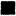 Šis įrenginys turi automatinį stabdį, skirtąsustabdyti pjūklo grandinės sukimuisi įvykus atšokimui,        pjovimo metu. Stabdys yra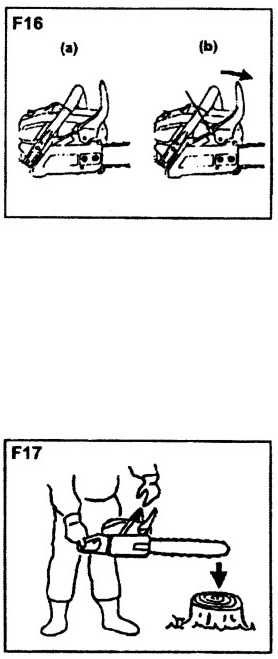 automatiškai valdomas inercinės jėgos, kuriveikia priekinėje apsaugoje sumontuotą svorį. Šis stabdys galitaip pat būti valdomas rankiniu būdu, nulenkus priekinę apsaugąžemyn link pjovimo juostos. (F16)Norėdami išjungti stabdį, patraukite priekinę apsaugą linkpriekinės rankenos, kol pasigirs „spragtelėjimas“.(Dėmesio)Kasdien tikrinkite stabdžiųveikimą.Kaip įsitikintiIšjunkite variklį.Laikydami grandininį pjūklą horizontalioje padėtyje, atleiskiteranką nuo priekinės rankenos, prilieskite pjovimo juostos galukelmą ar medžio gabalą ir įsitikinkite, kad stabdysveikia. Darbinis lygis priklauso nuo juostos dydžio. (F17)Jei stabdys yra neveiksmingas, kreipkitės į mūsų platintojądėl patikrinimo ir remonto. Jei įjungus stabdį yra palaikomasdidelis variklio sukimosi greitis, variklis įkaitinasankabą, dėl to kylą sutrikimai. Kai stabdisįjungiamas darbo metu, nedelsdami atleiskitepirštus nuo droselio svirties ir laikykitevariklį laisvoje eigoje.VARIKLIO SUSTABDYMASAtleiskite droselio svirtį, kad variklis keleta minučių veiktų laisva eiga.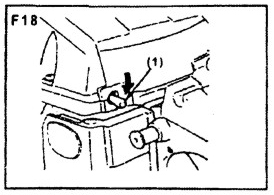 Perjunkite jungiklį į padėtį „O“ (IŠJUNGTA). (F18)       JungiklioPJOVIMASĮSPĖJIMASPrieš pradėdami dirbą, perskaitykite skyrių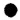 „Saugus darbas“. Pirmiausia rekomenduojamapasipraktikuoti pjaunant nesudėtingus rąstus. Tai padedapriprasti prie jūsų įrenginio.  Visada laikykitės saugos taisyklių. Grandininispjūklas turi būti naudojamas pjauti tik medienai. Draudžiama pjaustyti kitų rūšių medžiagas.Vibracija ir atšokimas esant skirtingomsmedžiagoms skiriasi ir pjaunant kitas medžiagas yra nesilaikoma saugos reikalavimų. Nenaudokitegrandininio pjūklo kaip sverto kėlimui, perstūmimui arobjektų atskyrimui. Neįsprauskite jo tarp fiksuotųatramų. Draudžiama ant įrenginio kabinti įrankius arpriemones, kurių nėra nurodęsgamintojas.  Nebūtina įsprausti pjūklo į pjūvį.Varikliui veikiant pilnu greičiu spauskite pjūklą tik vos vos.  Kai pjūklo grandinė įstrigo pjūvyje, nesistenkitejos ištraukti jėga, naudokite pleištąarba svertą, leidžiantį išplėsti suspaustą vietą.APSAUGA NUO ATŠOKIMO (F19)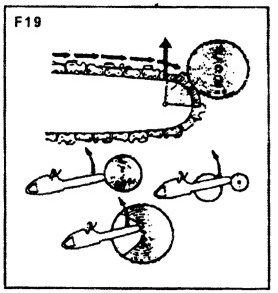  Šiame pjūkle yra grandinės stabdis,kuris tinkamai naudojant įvykus atšokimui sustabdys grandinę. Prieš naudojant kiekvieną kartą turite patikrinti grandinės stabdžio veikimą paleidžiant pjūkląpilna eiga 1-2 sekundes ir pastumiant priekinę rankųapsaugą pirmyn. Grandinė turėtų nedelsiant sustotivarikliui veikiant visu greičiu. Jei grandinė sustoja nepakankamai greitai ar nesustoja, prieš naudojant pakeiskite stabdžio juostą irsankabos būgną. Itin svarbu prieš kiekvieną naudojimą patikrinti argrandinės stabdys veikia tinkamai ir argrandinė yra aštri, kad būtų išlaikomasšio pjūklo atšokimo saugos lygis. Saugos įtaisųnuėmimas. Netinkama priežiūra arbanetinkamas pjovimo juostos ar grandinės pakeitimas galipadidinti sunkių kūno sužalojimų pavojų dėlatšokimo.MEDŽIO KIRTIMAS (F20)Pasirinkite kirtimo kryptį atsižvelgdami į         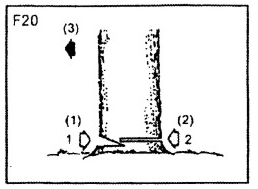 vėją, medžio polinkį, sunkių šakų vietą,darbų sudėtingumą nukirtus ir kitusveiksnius.Valant plotą aplink medį, pasiruoškitetvirtą vietą stovėjimui ir atsitraukimo kelią.Įpjaukite trečdalį medžio nuvertimopusėje.Atlikite vertimo pjūvį iš priešingos pusėsšiek tiek aukščiau užįpjovos apačią.ĮSPĖJIMASKertant medį būtinai įspėkitešalia dirbančius darbuotojus apie pavojų.Priešinga įpjovaVertimo pjūvisKirtimo kryptisPjaustymas į rastus ir šakų nupjovimas  ĮSPĖJIMASVisada įsitikinkite, kad stovite ant tvirto pagrindo. Nestovėkite ant rąsto.Būkite budrūs, nupjautas rąstas gali atriedėti atgal.Ypač dirbant ant šlaito, atsistokite taip,kad rąstas būtų nuokalnėje.Kad išvengtumėte pjūklo atšokimoLaikykitės „Saugaus darbo taisyklių“.Prieš pradėdami darbą, patikrinkite pjaunamo rasto viduje veikiančios lenkimo jėgos kryptį. Visada užbaikite pjovimąiš lenkimuisi priešingos pusės, kad būtų išvengtapjovimo juostos prispaudimo pjūvyje.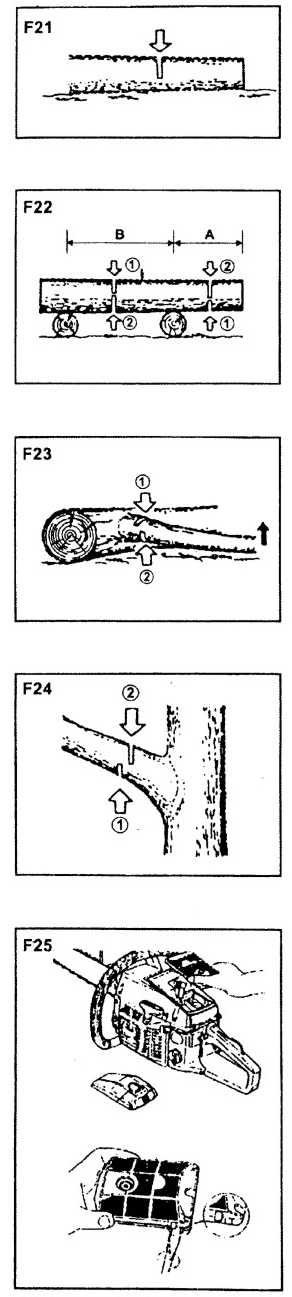 Ant žemės gulintis rąstas (F21)Nupjaukite pusę, tada nuridenkiterąstą ir pjaukite iš priešingos pusės.Virš žemės pakibęs rąstas (F22)A zonoje pjaukite nuo apatinio trečdalio aukštyn iružbaikite nupjaudami viršūnę. B zonoje pjaukitenuo viršutinio trečdalio žemyn ir užbaikite nupjaudamiapačią.Nukritusio medžio šakos pjovimas (F23)Pirmiausia patikrinkite, į kurią pusę yra nulenkta šaka.Tada padarykite pradinį pjūvį iš lenktos pusės iružbaikite pjaudami iš priešingos pusės.ĮSPĖJIMASSaugokitės galimo pjaunamos šakos atšokimo.Stovinčio medžio genėjimas (F24)Pjaukite iš apačios į viršų, užbaigdami iš viršaus žemyn.ĮSPĖJIMASNestovėkite ant nestabilaus pagrindo ar kopėčių.Nesiekite per aukštai.Nepjaukite aukščiau pečiųVisada laikykite pjūklą abiem rankomis.PRIEŽIŪRAĮSPĖJIMASPrieš valant, tikrinant ar taisant savoįrenginį, įsitikinkite, kad variklis sustojo ir yraatvėsęs. Norėdami išvengti atsitiktinio paleidimoatjunkite uždegimo žvakę.PRIEŽIŪRA PO KIEKVIENO NAUDOJIMOOro filtrasDulkės nuo valytuvo paviršiaus gali būti pašalintospastuksenant valytuvo kampą į kietąpaviršių. Norėdami išvalyti nešvarumus tinkleliuose, atskirkite valytuvąį atskiras puses ir nušveiskite benzinu. Kai naudojatesuspaustą orą, pūskite iš vidaus. (F25)Alyvos talpaNuimkite pjovimo juostą ir patikrinkitear alyvos talpa nėra užsikimšusi. (F26)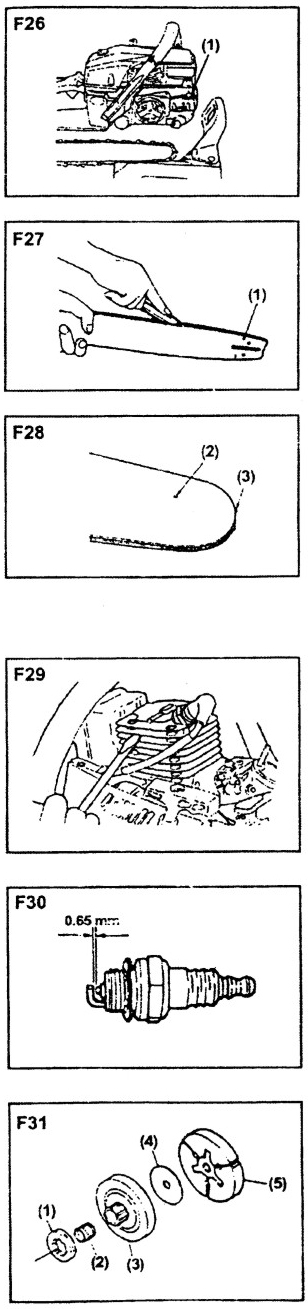 Pjovimo juostaNuėmę pjovimo juostą, išvalykite          juostos griovelyje ir alyvos angoje esančias pjuvenas. (F27)Sutepkite priekinį dantratį nuo padavimoangos iki juostos galo. (F28)Alyvos angaTepalo angaDantratisKitiPatikrinkite, ar nėra kuro nutekėjimo ir atsilaisvinusių tvirtinimo elementų beipagrindinių dalių pažeidimų.Ypač rankenų jungtis ir pjovimo juostos tvirtinimą. Jeinustatomi kokie nors trūkumai, būtinai juossuremontuokite prieš naudojant ir vėl.   PERIODINĖS PRIEŽIŪROS VIETOSCilindro mentėsDėl dulkėmis užsikimšusių cilindro menčiųvariklis ims perkaisti todėl periodiškai tikrinkite ir valykitecilindro mentes nuėmęoro valytuvo ir cilindro dangtelius.Uždedant cilindro dangtelį įsitikinkite, kad jungiklio laidai ir įvorės yra išdėstytiteisingose vietose. (F29)      PASTABA      Būtinai užblokuokite oro įsiurbimo angą.Uždegimo žvakė (F30)Nuvalykite elektrodus vieliniu šepečiu ir iš naujo nustatykitetarpą iki 0,65 mm, jei reikia.Dantratis (F31)Patikrinkite, ar nėra įtrūkimų ir ar nėra perteklinio nusidėvėjimotrukdančio sklandžiai grandinės eigai. Esant akivaizdaus nusidėvėjimo požymiamspakeiskite jį nauju. Niekada nedėkite naujosgrandinės ant susidėvėjusio dantračio arba susidėvėjusios grandinės ant naujo dantračio.DantratisReguliatoriaus guolisSankabos būgnasTarpinėSankabos trinkelėKuro filtrasIšardykite filtrą ir išplaukite benzinu, arba jei reikia, pakeiskite nauju.Alyvos filtrasIšardykite filtrą ir išplaukite benzinu, arbajei reikia, pakeiskite nauju.Priekinis ir užpakalinis slopintuvaiPakeiskite, jei pritvirtinta dalis susisluoksniavus arba ant guminės daliesyra matomi įtrūkimai. PJOVIMO GRANDINĖS IR PJOVIMO  JUOSTOS PRIEŽIŪRAPJOVIMO GRANDINĖĮSPĖJIMASSklandžiam ir saugiam naudojimui yra labai svarbupalaikyti aštrius pjovimo dantukus.Pjovimo dantukų nustatymo standartai:ĮSPĖJIMASBūtinai mūvėkite apsaugines pirštines.Uždėkite dildę ant pjovimo dantuko ir stumkite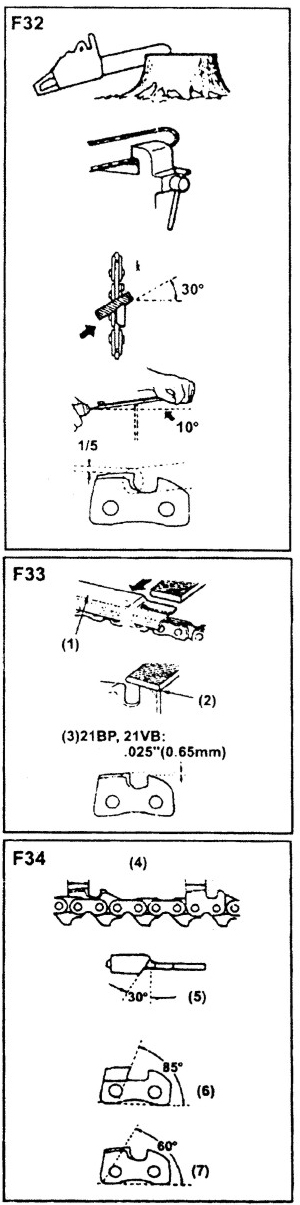 tiesiai pirmyn. Išlaikykite dildės vietą   kaip parodyta. (F32)Įstačius kiekvieną pjovimo dantuką, patikrinkitegylį ir nudildinkite iki tinkamo          lygio, kaip pavaizduota paveikslėlyje. (F33)ĮSPĖJIMASBūtinai užapvalinkite priekinį kraštą, kadsumažintumėte atšokimo ar jungčių lūžiotikimybę.Tinkamo atstumo patikrinimo priemonėUžapvalinkite petįGylio atstumo standartasĮsitikinkite, kad kiekvienas pjovimo dantukas yra to patiesilgio ir kraštų kampai yra tokie kaip parodyta (F34)Pjovimo dantuko ilgisDildinimo kampasŠoninės plokštelės kampasViršutinės plokštelės pjovimo kampas PJOVIMO JUOSTA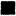  Retkarčiais apverskite juostą, kad išvengtumėte dalinio nusidėvėjimo. Juostos takelis visada turėtų būti stačiakampio formos.Patikrinkite juostos takelio nusidėvėjimą. Pridėkite liniuotę prie   pjovimo juostos pjovimo dantuko išorinėje pusėje. Jei tarp jų yra matomas tarpas    takelis yra normalus.     Priešingu atveju takelis yra susidėvėjęs. Tokią pjovimo juostą reikia   pataisyti arba pakeisti. (F35)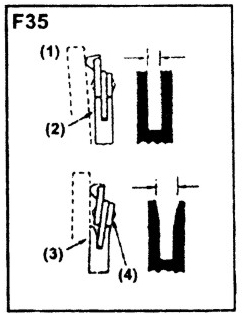 LiniuotėTarpas                       Nėra tarpoGrandinė pakrypstaSPECIFIKACIJOSPASTABA: Specifikacijos gali būti keičiamos be išankstinio įspėjimo.Pjovimo dantukus reikia pagaląsti, kai: Pjuvenos tampa panašios į miltelius. Norint įpjauti, reikia daugiau jėgos. Pjūvis yra netiesus Padidėja vibracija Padidėja degalų sąnaudosPrieš dildinant: Įsitikinkite, kad pjovimo grandinė yra tvirtai įtvirtinta Įsitikinkite, kad variklis yra sustabdytas Savo grandinei naudokite tinkamo dydžio apvalią dildę. Grandinės tipas: 21 VB, dildės dydis: 4/76 mm (3/16 col.)1Grandininio pjūklo modelis4500520058002Masė (be pjovimo juostos ir grandinės)5,5 (kg)5,5 (kg)5,5 (kg)3Matmenys (be pjovimo juostos ir grandinės)410 x 235 x 265 (mm)410 x 235 x 265 (mm)410 x 235 x 265 (mm)4KurasMišinys (Benzinas 25: dviejų ciklų alyva 1)Mišinys (Benzinas 25: dviejų ciklų alyva 1)Mišinys (Benzinas 25: dviejų ciklų alyva 1)5Kuro bako talpa550 (ml)550 (ml)550 (ml)6Grandinės alyvaVariklių alyva „SAE # 10w - 30“Variklių alyva „SAE # 10w - 30“Variklių alyva „SAE # 10w - 30“7Alyvos bako talpa260 (ml)260 (ml)260 (ml)8Variklio tūris45 (cm³)52 (cm³)58 (cm³)9Maksimali variklio galia1,7 kw / 7500 aps./min.2.2kw/7500rpm2.6kw/7500rpm10Maksimalus variklio greitis su pjovimo įtaisu11000 aps./min.11000rpm11000rpm11Maksimalus variklio greitis veikiant tuščiąja eiga3000rpm3000rpm3000rpm12Maksimalus pjovimo ilgis38 (cm)38 (cm)38 (cm)13Dantratis7TX0.3257TX0.3257TX0.32514Pjovimo grandinės tipasK2K2K215Pjovimo grandinės žingsnis0,325 (col.)0,325 (col.)0,325 (col.)16Pjovimo grandinės plotis0,058 (col.)0,058 (col.)0,058 (col.)17Pjovimo  juostos tipasDantračio traškesysDantračio traškesysDantračio traškesys18Pjovimo juostos dydis16, 18, 20 (col.)16, 18, 20 (col.)16, 18, 20 (col.)19Alyvos tiekimo sistemaAutomatinis reguliuojamas siurblysAutomatinis reguliuojamas siurblysAutomatinis reguliuojamas siurblys